Curriculum vitaePERSONAL INFORMATION   Hassan Mohamed Hassan Ibrahim  Silicon Oasis Building Lavista 2 , DUBAI, UAE    0562039343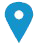 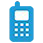 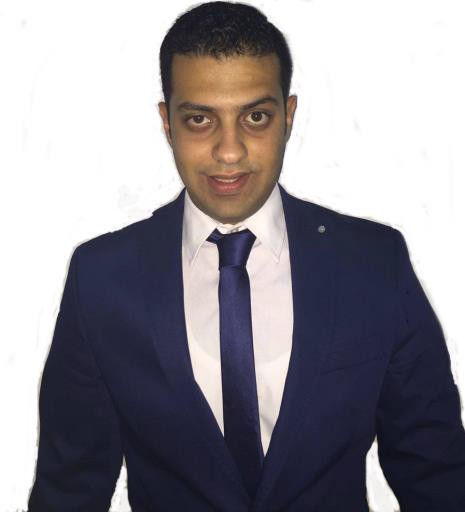   enghassan159@gmail.com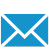   https://www.facebook.com/hassan.mohamed.526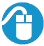 Sex Male | Date of birth 17 Aug 1993 | Nationality EgyptianPERSONAL STATEMENTWORK EXPERIENCEOutgoing Certified Mechanical Engineering with +1 years of experience in Mechanical Construction Field. Seeking to leverage my technical and professional expertise to grow in a new role at your Successful company.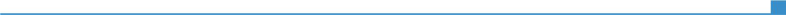 1 JAN 2018– until now	Mechanical Engineer as a technical office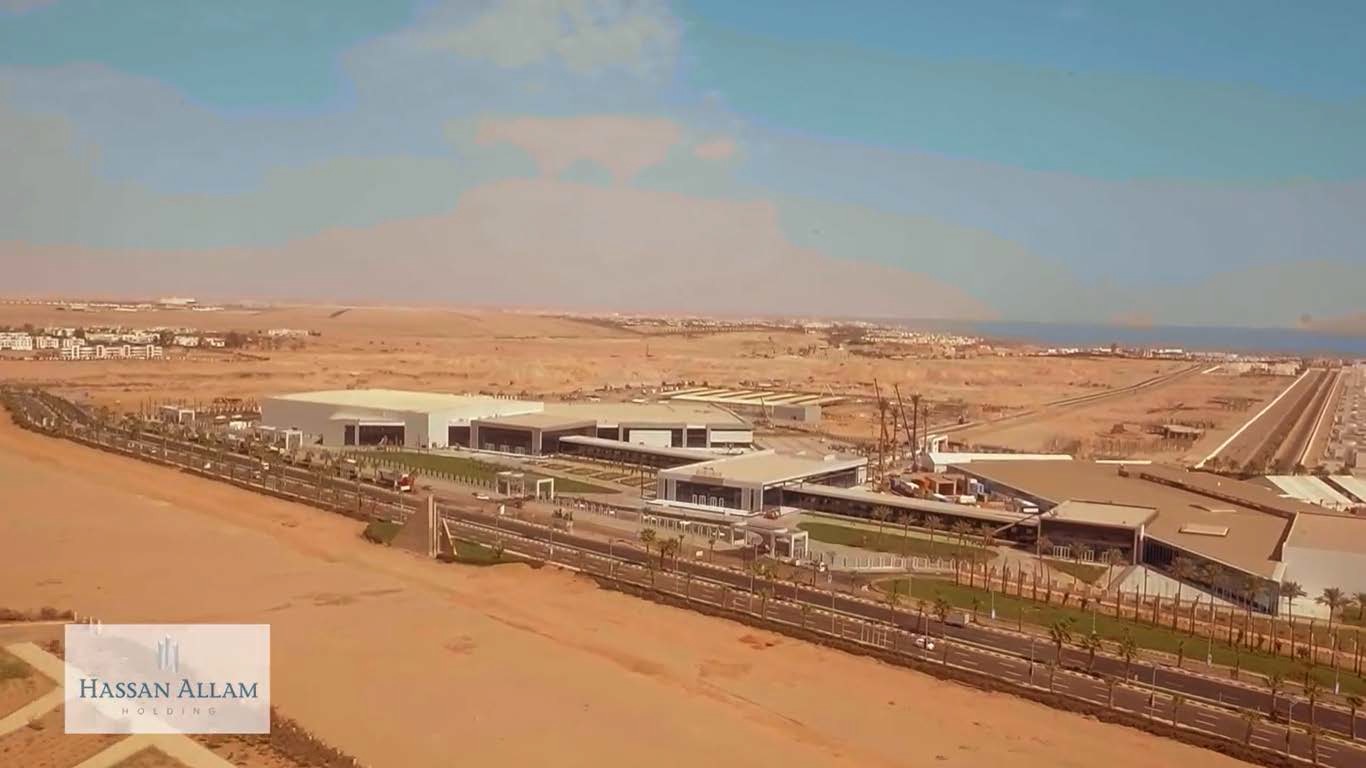 AT : Hassan Allam Technology For ConstructionProject  : International Conference Hall SHARM SHEIKHEDUCATION AND TRAINING1999 – 2011Oct 2011 – Jun 2016Job Duties:Revise & Check Hvac,Fire Fighting Designs according to the related.submitting material for consultant approval, preparing BO, quantity surveyingpreparing shop drawing, revising shop drawing of sub contractors, & Material Selection 4- Monitor Mechanical activities based on the project schedule and advise project management.Design a chilled water network for a conference hall .coordination between all branches (electromechanical with architectural & structure) 7-Study and prepare requests for information (Rfi) for all missing, unclear, conflicting or other technical matters that may arise during construction.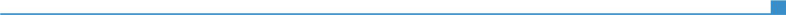 Studied at Miami college language school (from junior to secondary)The Arab Academy for Science, Technology and Maritime Transport Bachelor of Mechanical Power EngineerAbu Qir ,AASTMT street, 21913 Alexandria (Egypt)Major: Mechanical Power Engineering with Excellent with honours (GPA 3.86 )  http://www.aast.edu/ar/Graduation ProjectCombined steam generator cycle (power station)Grade : Excellent with honoursAug 2013–Sep 2015July 2014 – Aug 2014Alexandria fertilizers company- In Gases production, Natural gas station and water treatment station.-Headquarter and Plant. El Tabia, Rashid Road, Alexandria (EGYPT)  www.alexfert.com/newMiddle East Oil Refinery (MIDOR)perform the activity of crude oil refining and high-quality petroleum products processing, for domestic and international markets-Amreya Free Zone, Alexandria Egypt  www.midor.com.egPage 1 / 2Aug 2015– Sep 2015	Oil and gas companyPage 2 / 2